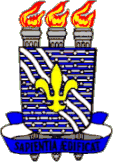          UNIVERSIDADE FEDERAL DA PARAÍBACENTRO DE CIÊNCIAS HUMANAS, LETRAS E ARTESCOORDENAÇÃO DOS CURSOS DE GRADUAÇÃO PRESENCIAIS DE LICENCIATURA EM LETRASATA DE DEFESA DE MONOGRAFIAAta da sessão de defesa de Monografia para obtenção do grau de Licenciatura, conferido a Nome. No Data_extenso dia do mês de —-------- de dois mil e —------- , reuniram-se na UFPB, Campus I, João Pessoa, os membros da Banca Examinadora composta pelos Professores Orientador, Membro 1 e Membro 2, com o objetivo de proceder à arguição da monografia intitulada Título, requisito conclusivo para obtenção do grau de Licenciado(a) em Letras – Inglês. Após a arguição, os membros da Banca reuniram-se para deliberar sobre a nota a ser atribuída à monografia. O(A) presidente da sessão comunicou ao(à) aluno(a) e demais presentes que, por decisão da Banca, foi atribuída à monografia a nota __________. Nada mais havendo a tratar, lavrou-se a presente ata, assinada pelos membros da Banca. João Pessoa, Data_número de —------ de 20XX.OrientadorOrientador(a)Membro 1Examinador(a) 1Membro 2Examinador(a) 2SuplenteSuplente